T.C.KAPAKLI KAYMAKAMLIĞIBAHÇEAĞIL İLK-ORTAOKULUMÜDÜRLÜĞÜ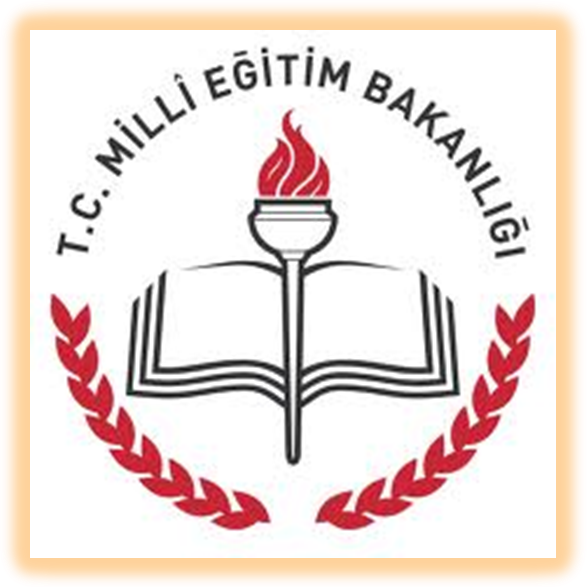 2017 YILIBRİFİNG DOSYASIİÇİNDEKİLERKuruma İlişkin Genel Bilgiler Tablosu : 3. SayfaOkulun Tarihçesi				: 4. SayfaOkulun Bina Durumu				: 5. SayfaKapaklı İlçesinin Tarihçesi			: 5. SayfaVizyonumuz					: 6. SayfaMisyonumuz					: 6. SayfaDeğerlerimiz ve İlkelerimiz			: 6. SayfaOkul Yönetici Durum Tablosu		: 7. SayfaOkul Öğretmen Durum Tablosu		: 7. Sayfa10-Okul Yardımcı Hizmetler Tablosu	: 8. Sayfa11- 2017-2018 Eğitim-Öğretim Yılı Bahçeağıl Ortaokulu Müdürlüğünde Öğrenim Gören Öğrenci Sayıları Tablosu          : 8. Sayfa12- Okulumuzda Bulunan Sınıf-Şube Sayıları: 9.Sayfa13- Okulumuzdaki Görevli Öğretmen Sayıları : 10. Sayfa14- Yetiştirme Kurslarına Katılan Öğrenci Sayıları ve Açılan Kurs Sayıları:10. Sayfa15- Ders Giriş Çıkış Saatleri ve Yetiştirme Kurslarında Görevli Öğretmenlerimiz: 11. Sayfa     16- 2016-2017 Eğitim Öğretim Yılında 8. Sınıf Öğrencilerinin Kazandıkları Ortaöğretim Kurumları:12. Sayfa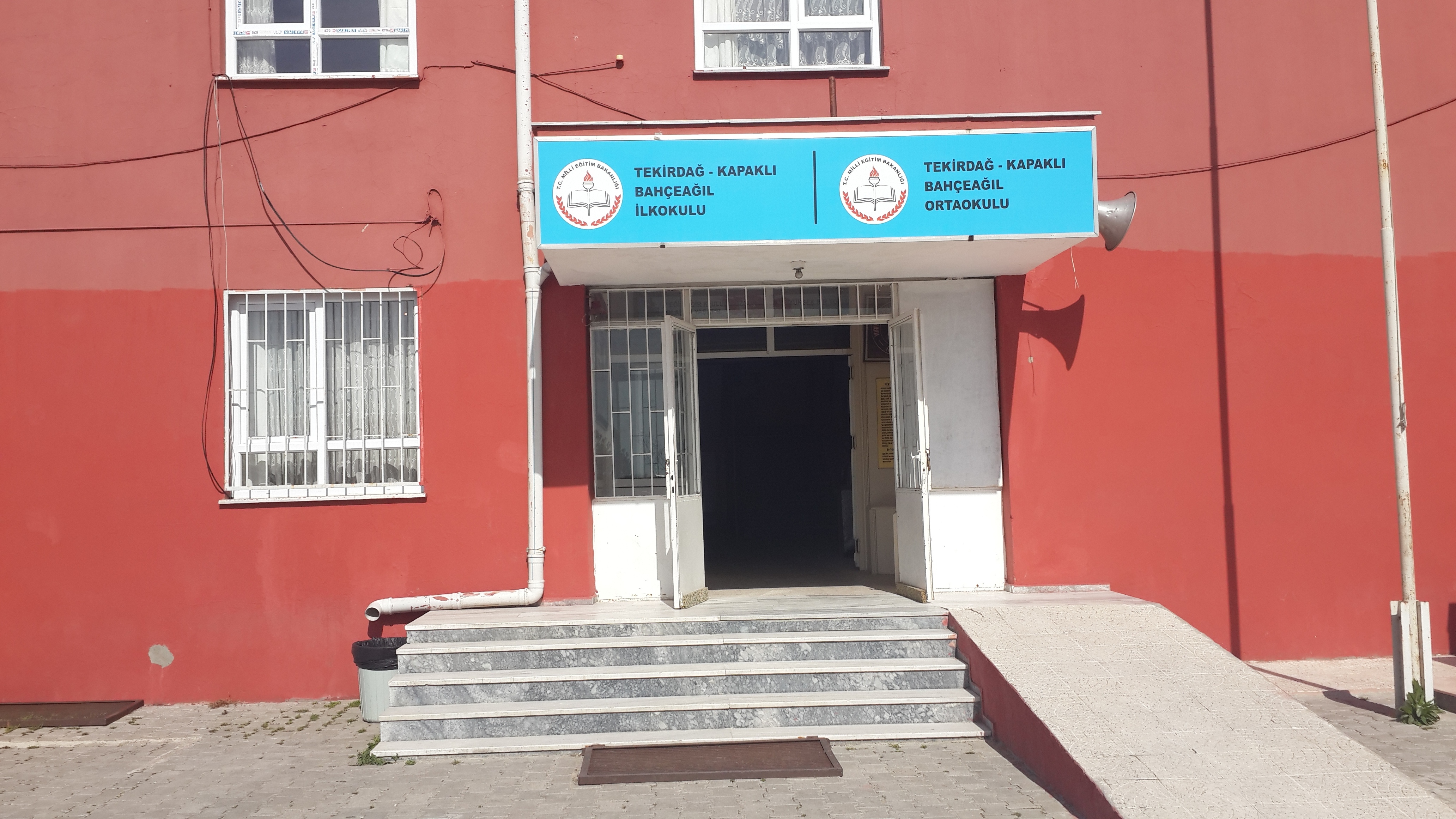 OKULUN/KURUMUN TARİHÇESİ:	Okulumuz ilk olarak 1936 yılında Eğitim ve öğretime açılmıştır, 1997-1998 eğitim öğretim yılında yeni yapılan binaya taşınmış ve halen burada eğitim ve öğretime devam etmektedir. Okulumuz da ilkokul ve ortaokul bir arada eğitim verilmektedir.	Okulumuz bünyesinde. 8 derslik, 1 Ana Sınıfı Dersliği, 1 Müdür Odası, 1 Müdür Yardımcısı Odası, 1 Bilişim Teknolojisi Sınıfı, 1 öğretmenler odası, 1 hizmetli odası, 1 depo, 1 kazan dairesi, 1 kantin olarak kullanılan oda mevcuttur. Eski okul binasında ise 1 Fen ve Tek. Lab, 1 kütüphane, 1 İş Teknik Atölyesi, 1 Arşiv ve 1 taşımalı eğitim öğrencilerinin yemek yedikleri bölüm bulunmaktadır.a)-Binanın Özellikleri: Okulumuz Kaloriferle ısınıyor. Elektrik var, tuvaletlerde şebeke suyu kullanılıyor, kanalizasyonu var.b)-Laboratuar: Okulumuzda laboratuar olarak kullanılan 1 Bilişim Teknolojisi Sınıfı,1 Fen Bilimleri Laboratuarı mevcuttur.c)-Okul ve Sınıf Kitaplıkları: Okulumuz kütüphanesinde 600 adet kitap bulunmakta olup kütüphanemizi kitap ve donanım açısından zenginleştirme çalışmalarımız sürmektedir. Her dersliğimizde sınıf kitaplığımız mevcuttur.d)-Depo ve ambar durumu: Depo olarak kullanılan 1 odamız mevcuttur.e)-Diğer Sosyal Faaliyetler: Okulumuzda ilçe çapında ve okul çapında yapılan yarışmalar (spor, bilgi, satranç, resim, şiir, kompozisyon vb…) yapılmaktadır.f)-Bahçenin durumu: Okulumuz bahçesi parke taşlı döşeli olup ihata duvarı ile çevrilidir.1 adet basketbol-voleybol sahası, 1 futbol sahası, tören alanı ve kum alanlar mevcuttur. Ağaçlandırma çalışmaları yapılmıştır.Öğrencilerimizin akla ve bilme dayalı eğitim ortamında hayata ve bir üst öğrenime hazırlandığı; Dünü bugüne; bugünü yarına bağlayan köprülerin kurulduğu; Yönetici, öğretmen, personel, öğrenci ve velilerin elbirliğiyle çevrede, bölgede ve ülkede örnek eğitim ve Toplam Kalite Yönetimi anlayışını oluşturmak, okul ve kurumların her yönü ile model okul ve kurumlar haline getirmektir.Kapaklı İlçesinde Bahçeağıl İlk-Ortaokulu sisteminin genel amaç ve temel ilkeleri doğrultusunda; yasa ve diğer mevzuatın uygulanması ve geliştirilmesini; Milli birlik ve bütünlük içindeki iktisadi, sosyal ve kültürel kalkınmanın desteklenmesi, hızlandırılması ve çağdaş uygarlığın yapacağı, seçkin bir ortağı olan bireyler yetiştirilmesinde araç olan eğitim öğretim sürecini düzenleyen eğitim sistemini ve işleyişinin etkin bir şekilde yerine getirilmesi, eğitim bilimlerindeki çağdaş yenilik ve gelişimleri takip ederek, araştırmalar yaparak kurumların ve çalışmaların etkinlik ve verimliliğinin arttırılmasını ve geliştirilmesini sağlamaktır.ĞERLERİMİZ VE İLKELERİMİZDEĞERLERİMİZ VE DEĞERLERİMİZ VE İLDEĞERLERİMİZ VE  NOT: 1-4. SINIFLARIN SAAT 14:20’DA DERSLERİ BİTMEKTEDİRKURUM ADIBahçeağıl İlk-Ortaokulu KURUM MÜDÜRÜÜmit BİLENMÜDÜR YARDIMCISIOnur KAPLANKURUM PERSONELİ14 (2 İdareci, 8 Kadrolu Öğretmen, 2 Ücretli Öğretmen ve     1 TYP İşkur Personeli, 1 Hizmet Alımı Personeli)KURUM ADRESİBahçeağıl Mah. Köy Yolu Sok. No: 1 Kapaklı /TekirdağTEL:0282 757 80 76E-POSTA ADRESİ756063@meb.k12.tr (İlkokul) 756064@meb.k12.tr (Ortaokul)WEB ADRESİhttp://bahceagililkokulu.meb.k12.tr/mebpanel/http://bahceagilortaokulu.meb.k12.tr/mebpanel/VERGİ NUMARASI2420434297 (İlkokul) 2420512031 (Ortaokul)HİZMETE GİRİŞ YILIEski Okul: 1936   Yeni Okul: 1997SEVİYESİİlkokul/ OrtaokulÖĞRENİM ŞEKLİ	 Normal/Taşımalı  08:30-15:10YÜZÖLÇÜMÜYüzölçümü:  8875 M2       İnşaat Alanı: 328 M2                                  Sınıf Alan 48 M2               45-53 M2 ARASI DEĞİŞMEKTEISINMA DURUMUKaloriferBRANŞISAYISIKADROLUGÖREVLENDİRMETOPLAMOKUL MÜDÜRÜDin Kültürü ve Ahlak Bilgisi Öğretmeni11-1MDR. YARD.İlköğretim Matematik Öğretmeni1011BRANŞIKADROLUÜCRETLİTOPLAMTürkçe Öğretmeni101İlköğretim Matematik Öğretmeni000Sosyal Bilgiler Öğretmeni101İngilizce Öğretmeni101Rehberlik000Teknoloji ve Tasarım Öğretmeni000Fen Bilimleri Öğretmeni011Din Kültürü ve Ahlak Bilgisi Öğretmeni000Görsel Sanatlar Öğretmeni000Beden Eğitimi Öğretmeni000Bilişim011Müzik000Sınıf Öğretmeni404Okul Öncesi Öğretmeni101                                              TOPLAM8210KADROLUO.A.BİŞ KURHZ ALIMITOPLAMMEMUR00000HİZMETLİ00112SINIFLARERKEK ÖĞRENCİKIZ ÖĞRENCİTOPLAM ÖĞRENCİAna Sınıfı6171. SINIF55102. SINIF65113. SINIF3584. SINIF5495. SINIF55106. SINIF73107. SINIF46108. SINIF8513GENEL TOPLAM493988OKULUMUZDA BULUNAN SINIF VE ŞUBE SAYILARIOKULUMUZDA BULUNAN SINIF VE ŞUBE SAYILARIOKULUMUZDA BULUNAN SINIF VE ŞUBE SAYILARISINIFŞUBETOPLAMANASINIFI111. SINIF112. SINIF113. SINIF114. SINIF115. SINIF116. SINIF117. SINIF118. SINIF11GENEL TOPLAMGENEL TOPLAM9 ŞUBES/NOADI SOYADIBRANŞIUNVANI1.Ümit BİLENDin Kültürü ve Ahlak BilgisiMüdür2.Onur KAPLANİlköğretim Matematik Müdür Yardımcısı3.Ramazan AKBAĞTürkçe4.Veysel IŞIKSosyal Bilgiler5.Hafize ANDİÇFen Bilimleri6.Tuğba KORKMAZBilişim Teknolojileri7.Aysel ABACIİngilizce8.Esengül BOZOkul Öncesi9.Canan DÜZENLİSınıf Öğretmeni10.Tuğba YÜCETÜRKSınıf Öğretmeni11.Mustafa BARDAKÇISınıf Öğretmeni12.Selahattin BAYRAKCISınıf ÖğretmeniSINIFLARERKEKKIZ5. sınıflar:  1 Matematik, 1 Y. Dil (İngilizce), 1 Fen Bilimleri, 1 Din Kültürü, 1sosyal Bilgiler =5 Kurs5-A556. sınıflar: 1 Matematik, 1 Y. Dil (İngilizce), 1 Fen Bilimleri, 1 Din Kültürü, 1sosyal Bilgiler =5 Kurs 6-A737. sınıflar: 1 Matematik, 1 Y. Dil (İngilizce), 1 Fen Bilimleri, 1 Din Kültürü, 1Türkçe =5 Kurs 7-A368. sınıflar: 1 Matematik, 1 Y. Dil (İngilizce), 1 Fen Bilimleri, 1 Din Kültürü, 1Türkçe, 1 T.C. İnkılap Tarihi ve Atatürkçülük =6 Kurs 8-A85Genel Toplam = Kurs Sayısı 212319ERKEK23KIZ19GENEL T.421-8. SINIFLAR 1-8. SINIFLAR 1-8. SINIFLAR SABAHGİRİŞÇIKIŞDERS08:3009:10DERS09:2010:00DERS10:2011:00DERS11:1011:50ÖĞLE TATİLİÖĞLE TATİLİÖĞLE TATİLİDERS12:5013:30DERS13:4014:20DERS14:3015:10S/NOADI SOYADIUNVANIBRANŞI1.Ümit BİLENOkul MüdürüDin Kül. Ve Ah. Bilgisi2.Onur KAPLANOkul Müdür YardımcısıMatematik3.Aysel ABACIÖğretmenİngilizce4.Selahattin BAYRAKCIÖğretmenSosyal Bilgiler5.Ramazan AKBAĞÖğretmenTürkçe 6.Tuğba YÜCETÜRKÖğretmenFen Bilimleri7.İbrahim YÜCETÜRKÖğretmenFen BilimleriKAZANDIĞI ORTAÖĞRETİM KURUMUÖĞRENCİ SAYISITOPLAMFEN LİSESİ--SOSYAL BİLİMLER LİSESİ--ÖZEL MESLEKİ VE TEKNİK ANADOLU LİSESİTİCARET VE SANAYİ ODASI ANADOLU LİSESİANADOLU LİSESİ22ANADOLU İMAM HATİP LİSESİMESLEKİ VE TEKNİK EĞİTİM MERKEZİMESLEKİ VE TEKNİK ANADOLU LİSESİ77ÇOK PROGRAMLI ANADOLU LİSESİAÇIK ÖĞRETİM LİSESİ                                                                   GENEL TOPLAM                                                                   GENEL TOPLAM9